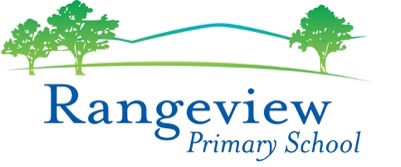 Foundation B Organisation and Timetable 2022Dear Parents,The days are flying by and the Foundation children have begun to settle into the routines of school. As you have probably noticed, we have already been very busy with lots of exciting learning and activities. This newsletter is an organisational letter, which includes a timetable and a Show and Tell roster for our grade. It is a good idea to keep the timetable on display so you know when all our extra things occur during school time.Drop off and pick up Please be reminded that drop off and pick up of students has now begun at our class line up spot outside. Ensuring you say goodbye to your child outside and allowing them to walk in with their class promotes valuable independence skills for your child. We will support your child as they unpack their bag and undertake any other morning tasks. This process is a highly valuable part of your child’s development and we look forward to your support in this area. In the event of inclement weather, all four Foundation classes line up outside in the undercover breezeway near the toilets. In addition, please ensure your child arrives at school by the bell at 9:00am, as this helps them have a smooth start to the day. Students have access to the toilet throughout the day, however, we do encourage students to have gone to the toilet prior to the bell and entering the classroom, as this helps with concentration. Notice Folders Notices that are not sent out through Compass will be sent home in the clear notice plastic pocket. Please use it to return any notices to school and make sure it is always at school for any more notices. Please return the notice folder every day. 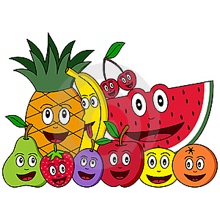 Brain Food Most days we will have ‘Brain Food’ (fruit or vegetables) in the morning. Would you please send along an extra piece of fruit or cut up pieces of fruit or vegetables for this time, as well as your child’s normal play lunch and lunch options. Thank you.Nude Food Rangeview is a nude food school and we encourage you to support this. Please limit the amount of packaged food put in lunchboxes. This reduces waste in the school.Eating Times There are three times in the day where your child can eat. We give them a large amount of time to consume their food. At times, your child may not feel like eating all their lunch. This is very normal; if it becomes an ongoing issue please see me. 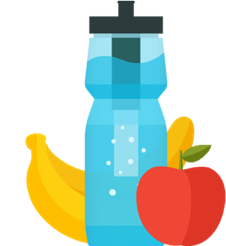 Drink Bottles Please remember to send a named water bottle along every day. Children keep their water bottles on the sink and can drink from it throughout the day. They also have access to the drinking fountains when outside. Chair Bags Please provide a chair bag for your child if you have not yet done so, as your child requires it to organise some of their belongings throughout the year. Thank you. Art SmocksIf your child does not yet have an art smock, please send one to school as soon as possible, thank you. Art smocks may be sent home throughout the year for cleaning. LibraryThe children may bring their library book on Library day or any day of the week and leave it in the Library tub (at the lockers). However, library books may be kept for up to 2 weeks.Please bring in a library bag, if you have not done so already. Absence  If your child is away from school, please ensure you notify the school through Compass, providing a reason for the absence. Notices / Money   If you are sending any money or notices to school please put them in an envelope with your child’s name and details on the front then place them in your child’s notice folder. Naming belongings, spare clothing and hats Please make sure your child has their name and grade clearly marked on all items including uniform, hat, art smock, library bag, lunch box, drink bottle and school bag so they can be promptly returned if lost. It is a great idea to keep a spare pair of named underpants in your child’s bag in case of little accidents.Hats, hats, hats! Please encourage your child to wear a hat when they are outside. It is compulsory to wear the Rangeview hat at school in Terms 1 and 4 during daylight savings times. If a child does not have a hat, they are asked to sit in a designated shady area during recess and lunch breaks.Newsletter 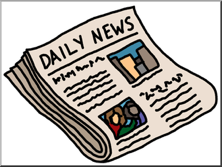 The School Newsletter goes out online every fortnight. You will get a reminder notification via email.  Our grade’s Student of the Week will appear in the newsletter. Helping in the classroom  We are very appreciative of parents who give up their precious time to support students’ learning in the classroom context. We will be sending out information regarding our Parent Helper Program later in the Term. If you are coming into the classroom or school to help, please ensure you visit the school office to sign in and collect a visitor’s sticker before moving to the classroom. This is to ensure the school is aware of who is in the school for safety reasons. Parents must have a current Working with Children Check and proof of COVID Vaccination Status in order to volunteer at the school. In this current season, adults are required to socially distance while in the buildings. If this is not possible a mask needs to be worn. We ask that you wash your hands before handing student resources, including take home books. Parent helper training will occur. Please keep a look out for information regarding this if you are new to helping in the classroom. Buddies Over the following few weeks, Foundation students will be matched to one or two Grade 5/6 Buddies. There will be a note going home with the Buddies’ names very soon. Buddies help ease Foundation students’ transition to school and the Grade 5/6 Buddies often visit their Foundation Buddy during playtime and in class when we meet for an activity. Food in the Foundation classrooms and Birthdays We do have some Foundation children with food allergies. You will receive a notice from the school nurse if this is relevant for your child’s class. We ask that you please be mindful of what you send to school. Please refrain from sending food items that contain nuts to school. We know children enjoy celebrating their birthday at school. During the current climate, at this stage it is not possible for students to bring food to share with the class. If students would like, they are welcome to bring along a non-food item to give to their class members, however, this is not expected. This could be a sheet of stickers or a bookmark. Please note that party poppers will not be handed out, as they are dangerous. There are approximately 24 students per class. It can be helpful to touch base with your child’s teacher prior to the day. We look forward to celebrating your child’s birthday and helping make them feel special on their day. 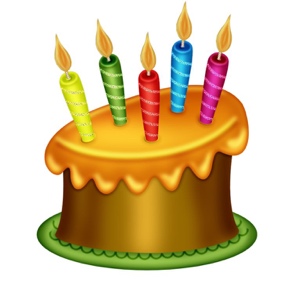 Show and Tell/Share Time   This is one of the students’ favourite activities and an excellent opportunity for children to speak in front of the class, develop listening skills and learn about interesting things. Please help your child select appropriate items to bring to school and discuss what your child might talk about to the class. Students are encouraged not to always bring an object that has been purchased, but share items or drawings they have created themselves. Even if they do not bring anything to show, we encourage them to still get up and talk about something. This may be an event that has occurred in their life recently. We encourage the children to base their Show and Tell on the letter/sound of the week. Please see the timetable below for this schedule and your child’s Show and Tell day. Throughout the day, there are many opportunities for your child to speak and share their ideas. Outside in the Playground The children now go outside at the same time as the rest of the school during recess and lunch. The Foundation children are encouraged to play in the Foundation playground and sandpit area, although when they feel confident they are able to move around the school. The Foundation children are not allowed to play on the big playground equipment near the animal shed or the oval, which are set aside for the older children. No Foundation child is allowed to play on the oval, including the oval banks at the eastern end of the oval. During all recesses there are four teachers on duty in the playground and the student Peer Mediators are out at designated times. The children are reminded if they have difficulty outside they should look for the teacher on duty or Peer Mediators (wearing a vest). Classrooms are out of bounds during these times, as it is dangerous for children to be inside without a teacher. The students will be introduced to the school’s Buddy Bench, which is a place they can go when they are looking for a friend to play with. Tissues 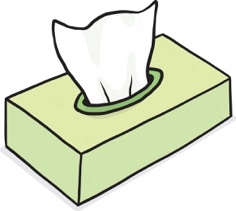 The school does not provide tissues. We kindly ask each family to please donate a box of tissues to the class sometime this year. They are stored in the room for class use. German Shultuten Please don’t forget to send along the gifts to put in your child’s Shultuten as soon as possible.Diversity at Rangeview As part of our Term 1 Inquiry Unit ‘Everyone Belongs’, Foundation students will be learning about diversity and that everyone has an individual history that they can share. We also enjoy celebrating diversity together with the whole school on Harmony Day in Term 1. Sunscreen:Sunscreen is not provided through the school, however we encourage children to put sunscreen on prior to their arrival at school. In addition, students are able to bring their own named sunscreen for personal use. This will be kept in their bags and can be applied by the student before they head out for play. Early Pick up / Late Arrival  If you are picking up your child early from school, please let me know. You need to go to the office and sign them out of the school. The office staff will give you a blue early pick up card to be given to the class teacher. If you arrive late to school, you also need to go past the office and sign in, to receive a yellow late pass. Take Home Books (Readers) The children will be bringing home their take home books on Monday  21st of February. We are looking forward to our Parent Helper Program beginning to assist with this program. All children must bring back their take home book folder every day.  Parents will listen to your child read and then change the take home book. Class Ambassadors  Please see the notice in the school newsletter giving details of this important class role. Remember there are a number ways you can get involved, especially in the Foundation year.  Thank you for the support you’ve already provided. I look forward to an exciting year!Kind Regards,Jen Bonte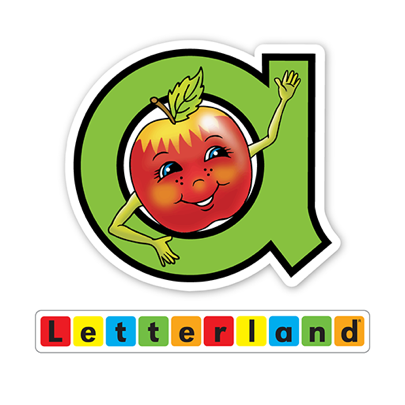 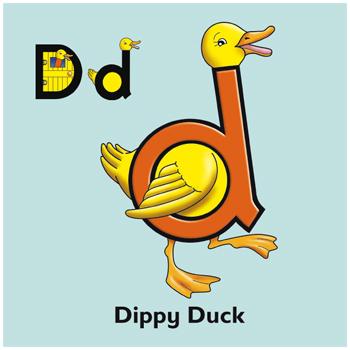 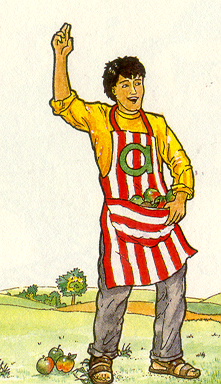 Foundation B Show and Tell Timetable Please note:*Please note: Due to assessment, children who have Show and Tell on a Wednesday have been allocated an alternate day for the first several weeks of Term 1.  Foundation B - Specialist Timetable  Monday  11:30 – 12:15pm: P.E. with Mr Clark 2:45 - 3:30pm: Assembly (every second week)Tuesday11:30 - 12:15pm: German with Frau Lindner12:15 - 1:00pm: Music with Miss CampbellWednesdayPupil Free Day – Individual Student AssessmentThursday12:15 – 1:00pm: Library with Miss CampbellFriday12:15 – 1:00pm: Art with Mrs Geilings 2:00pm: PMP with Mr Clark (alternating weeks in Term 2 & 3) Week startingWeekLetter/sound focus14/23A Family Photo21/24Cc or Aa 28/25Dd 7/36Hh14/37Mm21/38Tt28/39Ss4/410No Show & TellMonday Tuesday Wednesday Thursday Friday NatalieEileenMatthiasIsaacPipSisiKaarajSam KLeonLilyWarren (Tuesday)Maxwell (Tuesday)Isabelle (Thursday)Emma (Thursday)NedHunarLucyCharlie GEllieLiamBelamayaJessicaCharlie K